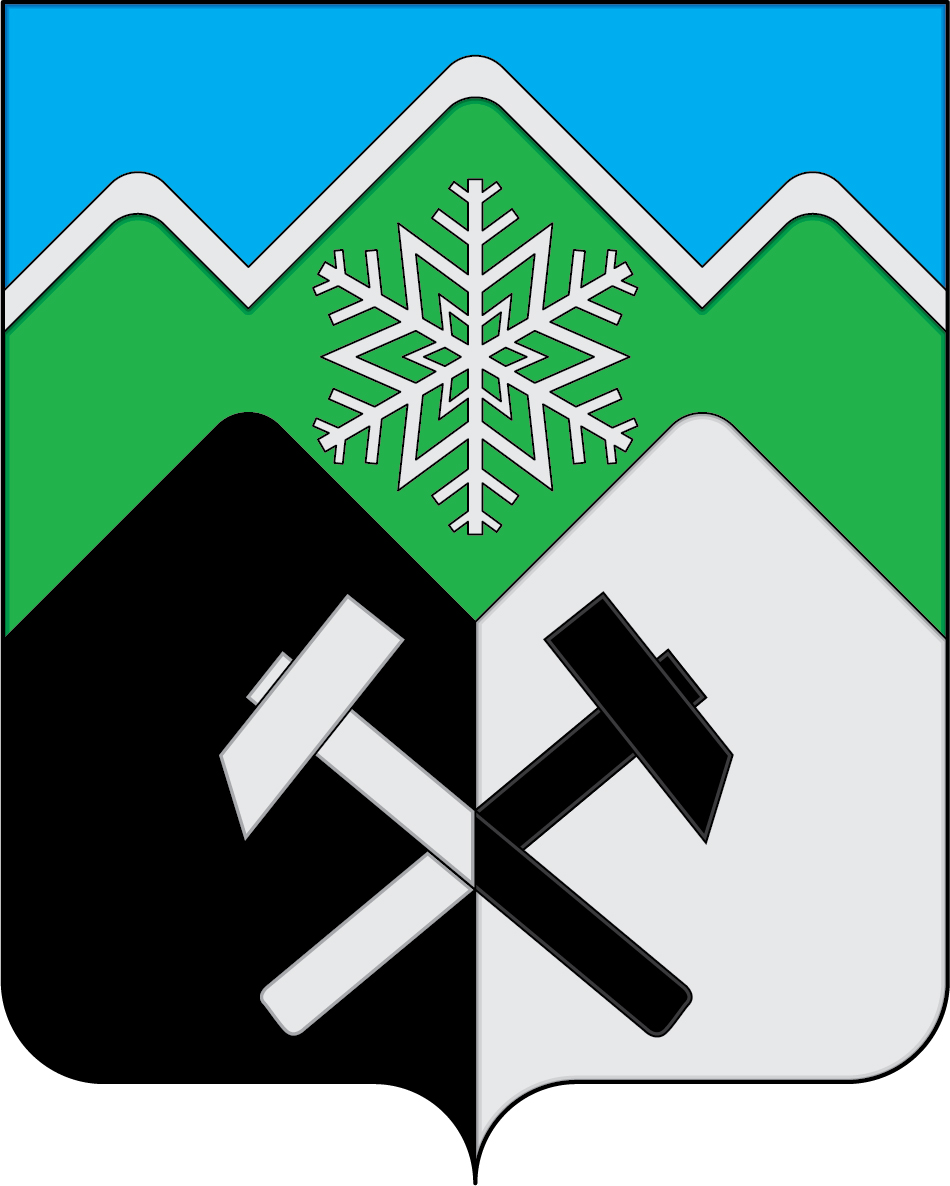 КЕМЕРОВСКАЯ ОБЛАСТЬ - КУЗБАССТАШТАГОЛЬСКИЙ МУНИЦИПАЛЬНЫЙ РАЙОНАДМИНИСТРАЦИЯТАШТАГОЛЬСКОГО МУНИЦИПАЛЬНОГО РАЙОНАПОСТАНОВЛЕНИЕ(ПРОЕКТ)от «    »  июля  2022 №     -п         Об утверждении порядка реализации функций по выявлению, оценке объектов накопленного окружающей среде, организации работ по ликвидации накопленного вреда окружающей среде на территории Таштагольского муниципального районаВ целях реализации функций по выявлению, оценке объектов накопленного вреда окружающей среде, организации работ по ликвидации накопленного вреда окружающей среде на территории Таштагольского муниципального района, руководствуясь статьями 80.1, 80.2 Федерального закона от 10.01.2002 № 7-ФЗ «Об охране окружающей среды», постановлением Правительства Российской Федерации от 13.04.2017 № 445 «Об утверждении Правил ведения государственного реестра объектов накопленного вреда окружающей среде», постановлением Правительства Российской Федерации от 04.05.2018 № 542 «Об утверждении Правил организации работ по ликвидации накопленного вреда окружающей среде», Уставом Таштагольского муниципального района, администрация Таштагольского муниципального района постановляет:1.Утвердить Порядок реализации функций по выявлению, оценке объектов накопленного вреда окружающей среде, организации работ по ликвидации накопленного вреда окружающей среде на территории  Таштагольского муниципального района согласно приложению № 1 к настоящему постановлению.2.Пресс- секретарю Главы Таштагольского муниципального района (Кустова М.Л.) разместить настоящее постановление в информационно- телекоммуникационной сети «Интернет» на официальном сайте администрации Таштагольского муниципального района.3.Контроль за исполнением постановления возложить на заместителя Главы Таштагольского муниципального района  С.В. Адыякова.   4.Постановление вступает в силу с момента подписания.  И.о. Главы Таштагольского  муниципального района		                      	     	                   С.Е. ПоповПриложение № 1к Постановлению АдминистрацииТаштагольского муниципального районаот «____» __________ 2022 № _____-пПорядок реализации функций по выявлению, оценке объектов накопленного окружающей среде, организации работ по ликвидации накопленного вреда окружающей среде на территории Таштагольского муниципального района1. Настоящий Порядок определяет порядок осуществления администрацией Таштагольского муниципального района полномочий по выявлению, оценке объектов накопленного вреда окружающей среде, организации работ                            по ликвидации накопленного вреда окружающей среде (далее - объекты)                         в соответствии со статьями 80.1, 80.2 Федерального закона от 10.01.2002 № 7-ФЗ «Об охране окружающей среды», постановлением Правительства Российской Федерации от 13.04.2017 № 445 «Об утверждении Правил ведения государственного реестра объектов накопленного вреда окружающей среде», постановлением Правительства Российской Федерации от 04.05.2018 № 542                  «Об утверждении Правил организации работ по ликвидации накопленного вреда окружающей среде» (далее - Правила организации работ по ликвидации накопленного вреда окружающей среде).2. Уполномоченным органом по реализации функций по выявлению, оценке объектов накопленного вреда окружающей среде, организации работ по ликвидации накопленного вреда окружающей среде является администрация Таштагольского муниципального района  (далее - уполномоченный орган).3. Уполномоченный орган осуществляет выявление, оценку объектов накопленного вреда окружающей среде, организацию работ по ликвидации накопленного вреда окружающей среде в отношении объектов, находящихся                    в границах Таштагольского муниципального района, в пределах своих полномочий в соответствии с законодательством.4. Выявление объектов накопленного вреда окружающей среде осуществляется посредством инвентаризации и обследования территорий                           и акваторий, на которых в прошлом осуществлялась экономическая и иная деятельность и (или) на которых расположены бесхозяйные объекты капитального строительства и объекты размещения отходов.5. Инвентаризация и обследование объектов накопленного окружающей среде осуществляется путем визуального осмотра территории с применением фотосъемки и видеосъемки, изучения документов территориального планирования, судебных актов, формирования соответствующих запросов                        и обработки полученной информации от органов государственной власти Российской Федерации, органов государственной власти Кемеровской области – Кузбасса, органов местного самоуправления Таштагольского муниципального района и иных организаций.6. В ходе инвентаризации осуществляется оценка объектов накопленного вреда окружающей среде в соответствии с требованиями пункта 2 статьи 80.1 Федерального закона от 10.01.2002 № 7-ФЗ «Об охране окружающей среды».7. Уполномоченный орган вправе осуществлять закупку товаров, работ, услуг для обеспечения муниципальных нужд Администрации Таштагольского муниципального района, возникающих при реализации полномочий по выявлению, оценке объектов накопленного вреда окружающей среде, в соответствии с законодательством Российской Федерации о контрактной системе в сфере закупок товаров, работ, услуг для обеспечения государственных и муниципальных нужд.8. Учет объектов накопленного вреда окружающей среде осуществляется посредством их включения в государственный реестр объектов накопленного вреда окружающей среде (далее - государственный реестр), который ведется Министерством природных ресурсов и экологии Российской Федерации                             в установленном порядке.9. По результатам выявления и оценки объектов накопленного окружающей среде уполномоченный орган представляет заявку о включении объекта накопленного вреда окружающей среде в государственный реестр в письменной форме в Министерство природных ресурсов и экологии Российской Федерации.10. При изменении информации, содержащейся в заявке и (или) в материалах, уполномоченный орган направляет в Министерство природных ресурсов и экологии Российской Федерации актуализированную информацию об объекте накопленного вреда окружающей среде в порядке, установленном пунктом 9 настоящего Порядка.11. Заявление, информация, указанная в пунктах 9, 10 настоящего Порядка, направляется уполномоченным органом в Министерство природных ресурсов и экологии Российской Федерации посредством почтового отправления с описью вложения и уведомлением о вручении.12. Работы по ликвидации накопленного вреда организуются уполномоченным органом и проводятся в отношении объектов накопленного вреда окружающей среде, включенных в государственный реестр на основании заявки уполномоченного органа, в соответствии с Правилами организации работ по ликвидации накопленного вреда окружающей среде.